Dear HOA Members,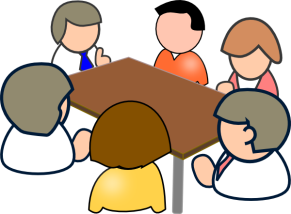 “It takes a village” Our COP HOA will be electing a new board of directors this March 2021.  We are in need of energetic community minded ideas leaders who have a flare for working with people.  We are now accepting nominations for board members.  Please give this some serious thought and let us know if we can add your name or your suggestion to the list for consideration.  These are non-salaried positions, but what you glean in knowledge and friendships is priceless.  It is not hard work.  If we all do our share no one gets over-loaded.  As a board member you will also have the enviable position of a voice in what gets done and how it gets done.Wishing you a safe 2021 and we need to hear from you by February 12th. .Next HOA meeting January 16th Saturday 9:30am Shapiro/Davis patios Annual HOA Meeting March 6th Saturday 9:30am Shapiro/Davis Cul de SacThank you, Your Nominating Committee,Ruth Arzt     ruthartz@gmail.com  262 942- 0424Sharon Davis      silkdecor1@sbcglobal.net    858 231-0997